ENK1_PentaGen potvrzení přijetí objednávky č. OV20210706 4basesExterníDoručená poštaVážená paní, vážený pane doktore,děkujeme za Vaši objednávku a potvrzujeme tímto její přijetí.Vaše objednávka se vyřizuje u našich zahraničních partnerů.O přesném termínu expedice Vás ještě budeme informovat touto cestou.S pozdravem a přáním příjemného dne,Office Manager
  PentaGen s.r.o.
  tel.: +420 
  fax: +420 
  e-mail: @pentagen.cz  www.pentagen.cz15:10 (před 9 minutami)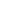 